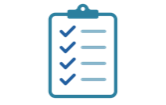 Complete this course about the seedy underbelly of the art world – learn how art is stolen, trafficked, found, and returned.Antiquities trafficking and art crimeThe University of Glasgow Listen to this radio programme from actor Jack P. Shepherd who explores some strange things that have happened in theatres. 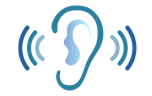 Ghost stories from TheatrelandBBC Sounds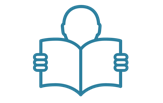 Read this article about one musician’s personal experience of the healing power of music following a cancer diagnosis.How music therapy helped Black Eyed Peas star TabooBBCWatch this TED talk about bionics, which includes a performance from ballroom dancer Adrianne Haslet-Davis, who lost her left leg in the 2013 Boston Marathon bombing.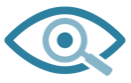 The new bionics that let us run, climb and danceTED Talk – Hugh HerrComplete this course to unleash your musical creativity and learn how to write songs.How to write your first songThe University of SheffieldListen to this radio programme that explores the growing popularity of grime music through the story of Welsh act Astroid Boys.  Generation GrimeBBC SoundsRead this article which explains why actors belong to a trade union, and how it can protect a stage name. What is Equity? All about the British Actors Union in the UKActing in LondonWatch this TED talk and performance which explores conflicting representations of black identity in the 1900s.A historical musical that examines black identity in the 1901 World's FairTED Talk – Amma Y. Ghartey-Tagoe Kootin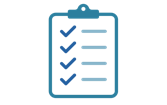 Complete this course which explores how musicians turn the notation of a score into a memorable performance and change how you listen to music. From notation to performance - understanding musical scoresThe Open UniversityListen to this podcast where leading artists, writers and thinkers discuss the ideas shaping our lives. Over 750 episodes available. Arts & Ideas BBC Sounds (Also available via Apple Podcasts, Spotify and Stitcher – search ‘Arts & Ideas’)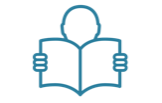 Read this article about artist Phil Hansen who made a giant 8-foot-by-10-foot portrait of Edgar Allen Poe with thousands of earthworms.What can you learn from creating an Edgar Allen Poe portrait with 7,000 worms?Ideas.Ted.Com Watch this TED talk in which Camille A. Brown explores what happens when communities let loose and express themselves by dancing together. A visual history of social dance in 25 movesTED Talk – Camille A. BrownComplete this MOOC which explores research into the psychology behind music and movement.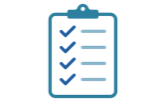 Music Moves: Why Does Music Make You Move?Future LearnListen to this podcast which asks the question: Aside from the physical landscape, what does graffiti and street art actually change?Graffiti: Paint and ProtestBBC SoundsWatch this TED talk in which Willard Wigan speaks about how a difficult childhood led him to discover his unique ability for sculpting figures small enough to fit on the head of a pin! Hold your breath for micro-sculptureTED Talks